Номер в геральдическом реестре Ульяновской областиДата внесения в геральдический реестр Ульяновской областиНазвание официального символаРегистрационный номер в Государственном геральдическом регистре Российской Федерации и дата внесенияЦветное графическое изображение (рисунок) официального символа (в действующей редакции)Геральдическое описание официального символа (текст) с указанием автора/авторов (в действующей редакции)Решение об утверждении (об изменении) официального символаМесто хранения официального символа1234567811814.06.2016Флаг Сосновоборс-кого сельского поселения№ 9156 от 20.02.2014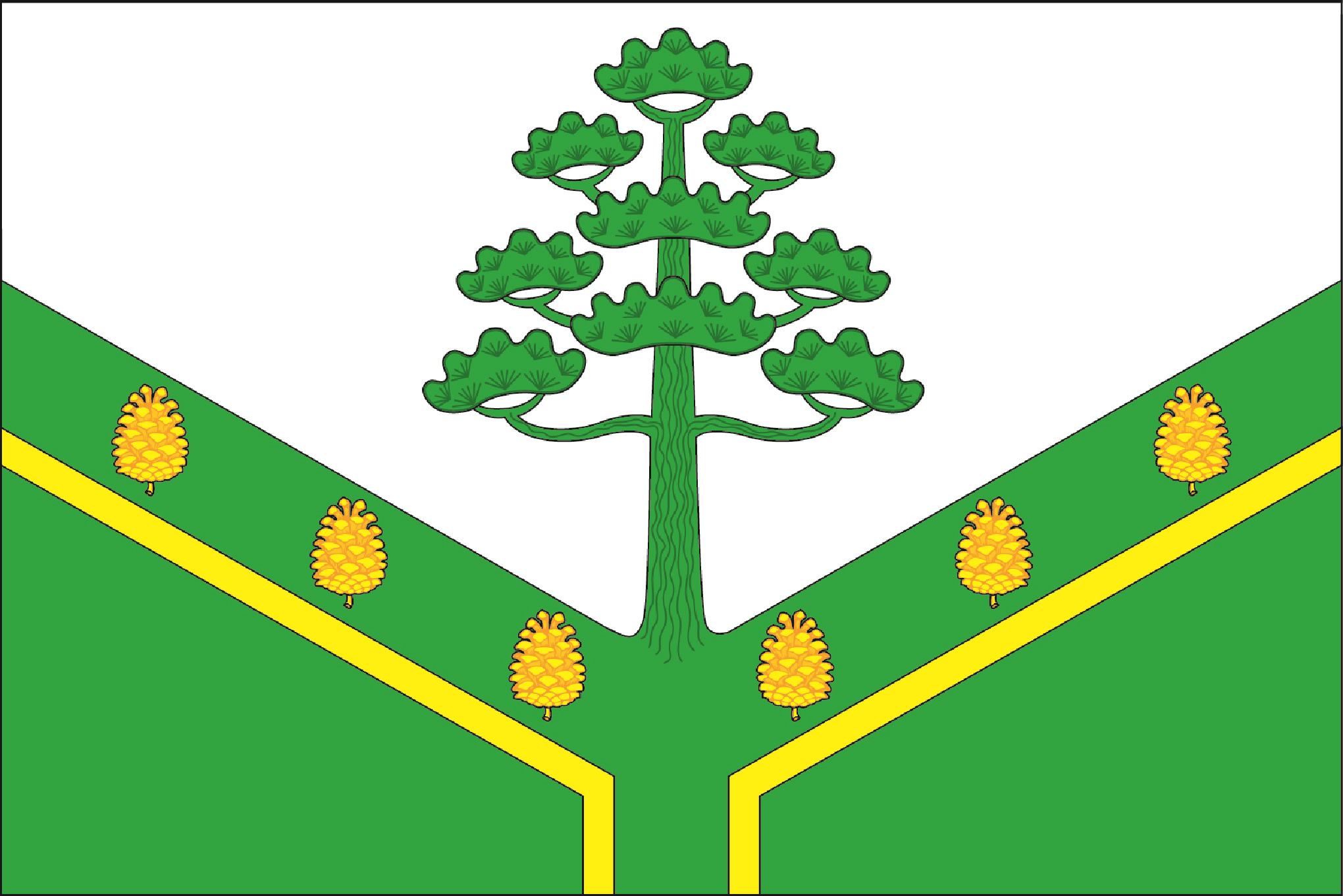    Прямоугольное двухстороннее полотнище с отношением ширины к длине 2:3, составленное из двух полос белого 
и зелёного цвета, границы которых определяют линии соединяющие точки на краях (точка делит край 
в отношении 3/7) и в середине полотнища (точка 
на серединной оси делит её в отношении 7/3). На полотнище зелёным, жёлтым и оранжевым цветом изображены фигуры из герба Сосновоборского сельского поселения.   Константин Мочёнов, исполнительный директор правления общероссийской общественной организации «Союз геральдистов России» (г. Химки), Ольга Салова, художник общества с ограниченной ответственностью «Регион-Сервис» (г. Москва), Вячеслав Мишин (г. Химки).РешениеСовета депутатов муниципального образования Сосновоборское сельское поселение от 02.12.2013 № 40Зал заседаний администрации   муниципального образованияСосновоборское сельское поселение